Bapuji Educational Association (Regd.)Bapuji Institute of Engineering and Technology,  Davangere.Department of Information Science and Engineering.Result Analysis 2021-2022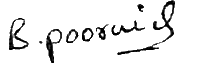 Semester: 3rd ‘A’ and ‘B’                                                                                            2018 SchemeSemester: 3rd ‘A’ and ‘B’                                                                                            2018 SchemeSemester: 3rd ‘A’ and ‘B’                                                                                            2018 SchemeSemester: 3rd ‘A’ and ‘B’                                                                                            2018 SchemeSemester: 3rd ‘A’ and ‘B’                                                                                            2018 SchemeSemester: 3rd ‘A’ and ‘B’                                                                                            2018 SchemeSemester: 3rd ‘A’ and ‘B’                                                                                            2018 SchemeSemester: 3rd ‘A’ and ‘B’                                                                                            2018 SchemeSl. No.SubjectCodeNo. of Candidates AppearedNo. of Candidates AppearedNo. of Candidates AppearedFailPassPercentage(%)Sl. No.SubjectCodeTotal StrengthAbsentAppearedFailPassPercentage(%)1MAT-III(18CS31)12103119259478.992DS(18CS32)121031190711294.113ADE(18CS33)121031191110890.754CO(18IS34)121031191210789.915SE (18CS35)121031190511495.796DMS(18CS36)121031190311697.477ADE LAB(18CSL37)121011200311797.508DS Lab(18CSL38)121011200311797.50